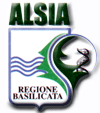 Agenzia Lucana di Sviluppo e di Innovazione in AgricolturaProcedura negoziata per la fornitura di un “Sistema Integrato di Servizi Informatici specialistici”Schema di offerta economicaIl sottoscritto ________________________________________ nato a ___________________________ (Prov._____), il __________________ C.F. ____________________________, residente a _________________________ (Prov.____) alla via _________________________________________ n.______ , c. f.______________________________, in qualità di _____________________________________________________ dell’impresa/consorzio/R.T.I./G.E.I.E. ___________________________________________ con sede legale in _________________________________ dichiara:Di aver preso visione e di accettare integralmente ed incondizionatamente tutte le norme e le clausole Disciplinare di gara e nel Capitolato Tecnico e loro allegati;Di aver tenuto conto degli obblighi connessi in materia di sicurezza e protezione dei lavoratori, nonché alle condizioni di lavoroDi aver valutato tutte le circostanze che hanno portato alla determinazione del prezzo ed alle condizioni contrattuali che possano influire sull’esecuzione del servizio.Che la suddetta offerta comprende, altresì, tutti gli eventuali oneri di natura contributiva, assicurativa e fiscale connessi alla fornitura dei servizi, alla resa di tutte le prestazioni di manovalanza e di manodopera specializzata e tecnicamente qualificata, comprese spese di viaggio, trasferta e diaria.Che il corrispettivo orario posto a base d’asta per ciascun servizio è il seguenteE di offrire, pertanto, la seguente percentuale unica di ribasso sui suddetti costi posti a base d’asta:(cifre)	 ______%                               (lettere) ____________________________ %Data, _________________							Firma ___________________Allega copia fotostatica documento di identità.ProfiloImporto a base d’astaSystem Administrator35,00Analista programmatore web35,00Tecnico – Hardware25.00